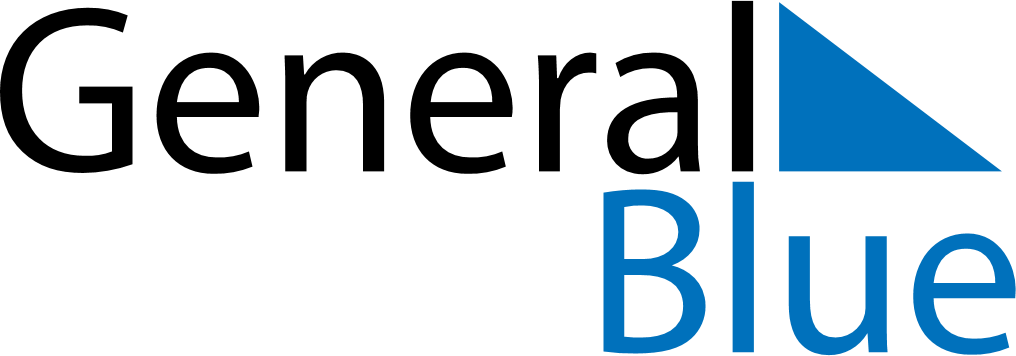 February 2022February 2022February 2022United StatesUnited StatesSUNMONTUEWEDTHUFRISAT12345678910111213141516171819Valentine’s Day20212223242526Washington’s Birthday2728